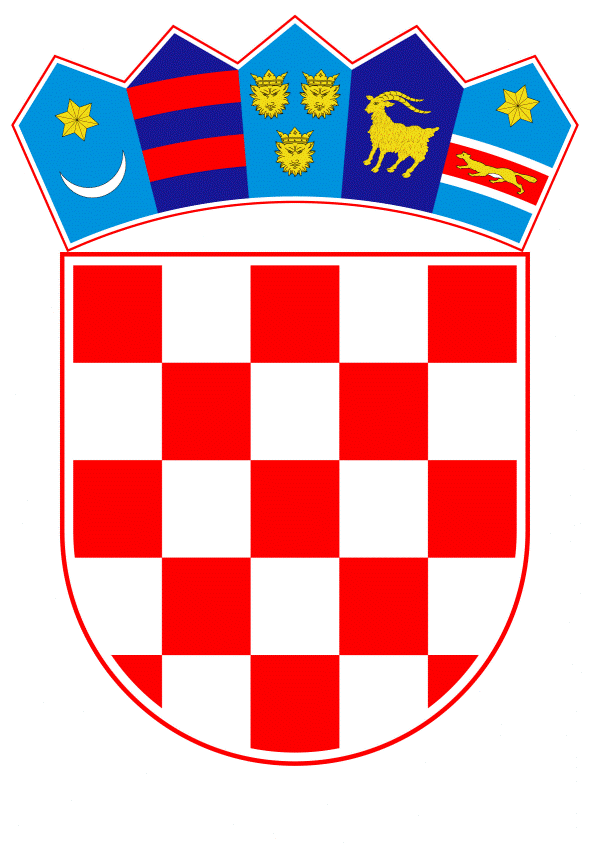 VLADA REPUBLIKE HRVATSKEZagreb, 5. rujna 2019.______________________________________________________________________________________________________________________________________________________________________________________________________________________________Banski dvori | Trg Sv. Marka 2  | 10000 Zagreb | tel. 01 4569 222 | vlada.gov.hrPRIJEDLOG                   Na temelju članka 9. stavka 5. Zakona o igrama na sreću (Narodne novine, br. 87/09, 35/13, 158/13, 41/14 i 143/14) i članka 31. stavka 2. Zakona o Vladi Republike Hrvatske (Narodne novine, br. 150/11, 119/14, 93/16 i 116/18), Vlada Republike Hrvatske je na sjednici održanoj_________ 2019. godine donijelaO  D  L  U  K  UO DONOŠENJU TROGODIŠNJEG PLANA  POSLOVANJA HRVATSKE LUTRIJE D.O.O.  OD 2019. DO 2021. GODINEI                  Donosi se Trogodišnji plan poslovanja Hrvatske Lutrije d.o.o. od 2019. do 2021. godine, u tekstu koji je u prilogu ove Odluke i njezin je sastavni dio.II                  Ova Odluka stupa na snagu danom donošenja.KLASA: URBROJ: Zagreb, PREDSJEDNIKmr. sc. Andrej PlenkovićOBRAZLOŽENJEOdredbom članka 9. stavcima 4. i 5. Zakona o igrama na sreću (Narodne novine broj 87/09, 35/13, 158/13, 41/14 i 143/14) propisano je da je Hrvatska Lutrija d.o.o. dužna prije isteka  trogodišnjeg razdoblja utvrditi prijedlog trogodišnjeg plana poslovanja za sljedeće razdoblje i podnijeti ga Vladi Republike Hrvatske radi prihvaćanja uz prethodno mišljenje Ministarstva financija. Nadzorni odbor je dao prethodnu suglasnost na Prijedlog Trogodišnjeg plana poslovanja Hrvatske Lutrije d.o.o. od 2019. do 2021. godine na 7. sjednici održanoj 31. prosinca 2018. godine (ur.Broj: 02-2018/7-1/1).Iskazane vrijednosti u Prijedlogu Trogodišnjeg plana poslovanja Hrvatske Lutrije d.o.o. od 2019. do 2021. godine ukazuju na rast prihoda, porast dobiti, rast investicijskih aktivnosti i iznosa uplate u državni proračun temeljem zakonskog okvira.Ministarstvo financija naglašava odgovornost uprave društva i nadzornog odbora Hrvatske Lutrije d.o.o. u utvrđivanju i donošenju realnog trogodišnjeg plana poslovanja, a u skladu sa propisima koji uređuju poslovanje trgovačkih društava.Ministarstvo financija smatra da je Prijedlog Trogodišnjeg plana poslovanja Hrvatske Lutrije d.o.o. od 2019. do 2021. godine iskazan u realnim okvirima i ispunjava preduvjete za izdavanje prethodnog mišljenja Ministarstva financija.     Predlagatelj:Ministarstvo financijaPredmet:Prijedlog odluke o donošenju Trogodišnjeg plana poslovanja Hrvatske Lutrije d.o.o. od 2019. do 2021. godine  